ПРОГРАМАна ПРОЛЕТНО НАЦИОНАЛНО СЪСТЕЗАНИЕ ПО ФИЗИКА08-10 МАРТ 2024 г.                                        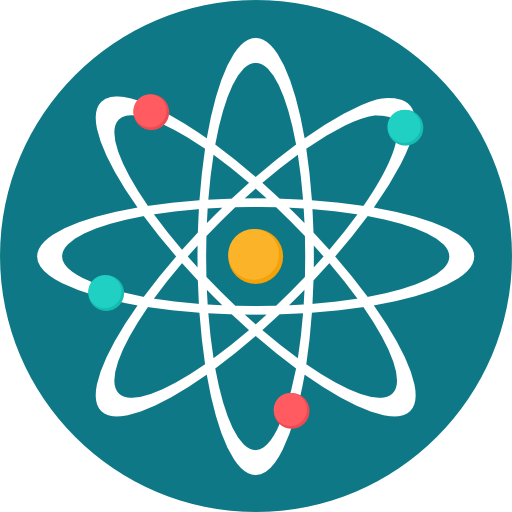 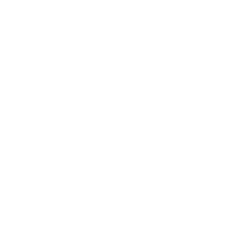 ЧАСДЕЙНОСТИМЯСТО8 март8 март8 мартДо 17.00Настаняване  на участници, ръководители и гостиХотели17.30 – 18.30Регистрация на участници, ръководители и гостиОбщински център за култура и младежки дейности„Дом на културата“18:30 – 19:30Тържествено откриване на Пролетното национално състезание ОЦКМД„Дом на културата“– зрителна зала19:00– 19:30Техническа конференция с ръководителитеОЦКМД„Дом на културата“–  малка зала19:30ВечеряХотели9 март9 март9 мартдо 07:30ЗакускаХотелидо 08:15Настаняване на участниците по залиСУ „Йордан Йовков“08:30-12:30(13:30 ч.)Провеждане на състезаниетоСУ „Йордан Йовков“09:00 – 12:00 Представяне на темите на състезанието от авторитеСУ „Йордан Йовков“След 13:30Посещение на:1. Исторически музей;2. Арт галерия;3. Астрономическа обсерватория;4. Пешеходна разходка до скален феномен „Каменната сватба“ (4 км)По желание на участниците се сформират  групи, които наши преподаватели ще водят.10 март10 март10 март07:00 - 08:00ЗакускаХотели10 .00 -12:00Обявяване на резултатите и награждаване на победителите в състезаниетоЗакриване на Пролетното национално състезаниеСУ „Йордан Йовков“Програмата е отворена и подлежи на промяна. За настъпили промени ще бъдете уведомени на техническата конференция на ръководителите.Програмата е отворена и подлежи на промяна. За настъпили промени ще бъдете уведомени на техническата конференция на ръководителите.Програмата е отворена и подлежи на промяна. За настъпили промени ще бъдете уведомени на техническата конференция на ръководителите.